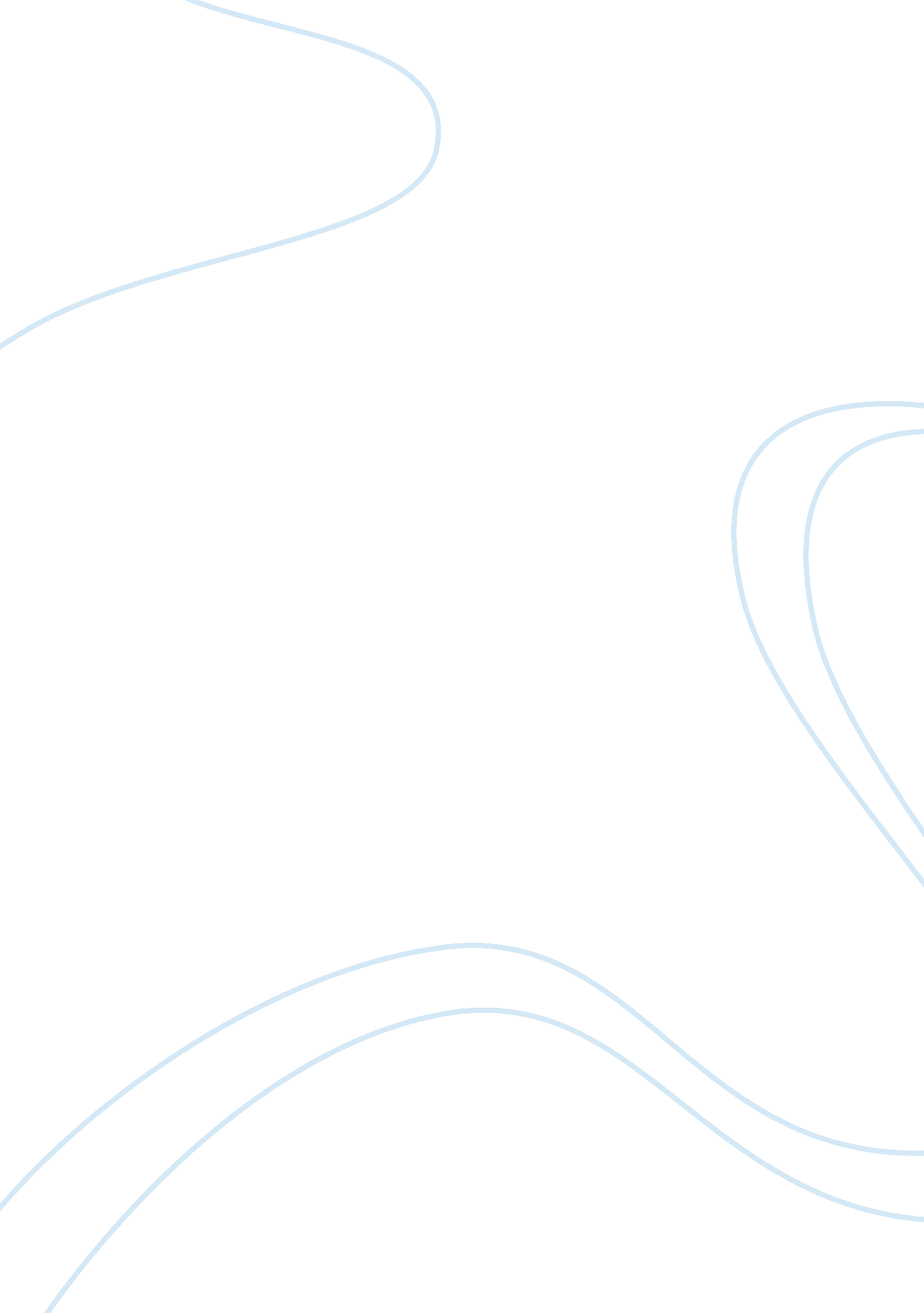 Individual action plan on cyber bullyingSociology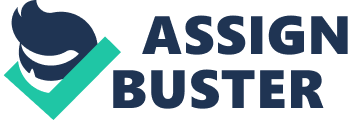 Individual Action Plan on Cyber Bullying al Affiliation) Cyber Bullying In the contemporary world, information technology has had significant changes in myriad activities, both positive and negative. In the past decades, bullying involved physical altercation. In addition, bullying resulted in the ‘ weaker’ party being discriminated; hence leading to moral and psychological concern. Bullying is a social vice (Browne 2012). The use of information technology is not discriminatory. Cyber bullying is common in children whereby one party, mostly the ‘ stronger’ party uses information technology to harass or threaten the ‘ weaker’ party. Cyber bullying is the worst form of social decay as it progresses to cyber stalking when the ‘ stronger’ party is an adult (Hunter, 2012). Cyber bullying is illegal and has various legal consequences. 
Individual Action Plan 
Identifying cyber bullying 
It is prudent that internet users identify people whom they interact with on different online platforms. After identification, make sure that there is mutual consent to interact with different people on the online platforms. Ensure that the context of interaction does not offend, or intend to offend, either party (Trolley and Hanel 2010). 
Detecting Cyber Bullying 
Cyber bullying is evident if internet users cannot identify the people with whom they interact with on different online platforms. In addition, if there is no mutual consent for a particular party to interact with an online user, one party may be vulnerable to cyber bullying. If either party uses derogatory terms for the other internet user, cyber bullying is prevalent in that context. 
Preventing Cyber Bullying 
The most important thing is to ensure that all networks are secure and that only authorized parties can access them. All internet users have a duty to ensure that their interaction on online platforms is positive. Children who are victims of cyber bullying are required to report to the relevant authorities (teachers or parents) (Trolley and Hanel 2010). 
The individual action plan is sufficient to ensure that the social issue is eradicated as soon as it is detected. In addition, the action plan is easy to implement, cheap, and is not time wasting. Parents and teachers will be involved in implementing the action plan, in addition, to offering practical lessons to children (who are most vulnerable) to prevent burnout. 
References 
Browne Miller, A. (2012). Violence and abuse in society. Santa Barbara, Calif.: Praeger. 
Hunter, N. (2012). Cyber bullying. Chicago, Ill.: Heinemann Library. 
Trolley, B., & Hanel, C. (2010). Cyber kids, cyber bullying, cyber balance. Thousand Oaks, Calif.: Corwin Press. 